ПОСТАНОВЛЕНИЕАдминистрации муниципального образования«Победенского сельского поселения»«09» 11 2018                                                                          №108«Об утверждении порядков формирования, утверждения и ведения планов закупок и планов-графиков закупок товаров, работ, услуг для обеспечения нужд муниципального образования «Победенского сельского поселения» В соответствии с частью 5 статьи 17, частью 5 статьи 21 Федерального закона от 05.04.2013 года № 44-ФЗ «О контрактной системе в сфере закупок товаров, работ, услуг для обеспечения государственных и муниципальных нужд», руководствуясь Постановлениями Правительства Российской Федерации от 05.06.2015 года № 552 «Об утверждении правил формирования, утверждения и ведения плана закупок товаров, работ, услуг для обеспечения федеральных нужд, а также требований к форме плана закупок товаров, работ, услуг для обеспечения федеральных нужд», от 05.06.2015 года № 554 «О требованиях к формированию, утверждению и ведению плана-графика закупок товаров, работ, услуг для обеспечения нужд субъекта Российской Федерации и муниципальных нужд, а также о требованиях к форме плана-графика закупок товаров, работ, услуг» ПОСТАНОВЛЯЮ:1. Утвердить Порядок формирования, утверждения и ведения планов закупок товаров, работ, услуг для обеспечения нужд муниципального образования Победенского сельского поселения, согласно приложению № 1 к настоящему постановлению.2. Утвердить Порядок формирования, утверждения и ведения планов-графиков закупок товаров, работ, услуг для обеспечения нужд муниципального образования Победенского сельского поселения», согласно приложению № 2 к настоящему постановлению.3. Разместить данное Постановление на официальном сайте администрации в сети «Интернет».3. Настоящее постановление вступает в силу после его обнародования и распространяет свое действие на правоотношения, возникшие с 1 января 2018 г.4. Контроль за исполнением данного Постановления оставляю за собой.Глава муниципального образования                                                      Д.УшаковПодготовила: Главный специалист ФЭО                                              А.ЧерноваСогласовано: Руководитель отдела поорганизационной работе и делопроизводству                                       Т.ЛуневаРуководитель ФЭО                                                                          М.Сидельцева Приложение № 1к постановлению администрациимуниципального образованияПобеденского сельского поселения№___ от «___ » _________2018 годаПорядок формирования, утверждения и ведения планов закупок товаров, работ, услуг для обеспечения нужд муниципального образования Победенского сельского поселения1. Настоящий Порядок устанавливает правила формирования, утверждения и ведения планов закупок товаров, работ, услуг для обеспечения нужд муниципального образования Победенского сельского поселения(далее - план закупок, закупки) в соответствии с Федеральным законом от 5 апреля 2013 года № 44-ФЗ «О контрактной системе в сфере закупок товаров, работ, услуг для обеспечения государственных и муниципальных нужд» (далее - Федеральный закон).2. Планы закупок формируются и утверждаются в течение 10 рабочих дней: а) муниципальными заказчиками после доведения до соответствующего муниципального заказчика объема прав в денежном выражении на принятие и (или) исполнение обязательств в соответствии с бюджетным законодательством Российской Федерации; б) муниципальными бюджетными учреждениями, за исключением закупок, осуществляемых в соответствии с частями 2 и 6 статьи 15Федерального закона, после утверждения планов финансово-хозяйственной деятельности; в) муниципальными унитарными предприятиями в случае, предусмотренном частью 4 статьи 15 Федерального закона, после заключения соглашений о предоставлении субсидий на осуществление капитальных вложений в объекты капитального строительства муниципальной собственности (далее – муниципальная собственность) или приобретение объектов недвижимого имущества в муниципальную собственность (далее - субсидии). При этом в план закупок включаются только закупки, которые планируется осуществлять за счет субсидий; г) муниципальными бюджетными учреждениями, муниципальными унитарными предприятиями, осуществляющими закупки в рамках переданных им органами местного самоуправления полномочий муниципального заказчика по заключению и исполнению от имени муниципального образования муниципальных контрактов от лица указанных органов, в случаях, предусмотренных частью 6 статьи 15 Федерального закона, со дня доведения на соответствующий лицевой счет по переданным полномочиям объема прав в денежном выражении на принятие и (или) исполнение обязательств в соответствии с бюджетным законодательством Российской Федерации.3. Планы закупок формируются лицами, указанными в пункте 2 настоящего Порядка, на очередной финансовый год и плановый период с учетом следующих положений: а) муниципальные заказчики в сроки, установленные главными распорядителями средств бюджета:формируют планы закупок исходя из целей осуществления закупок, определенных с учетом положений статьи 13 Федерального закона, и представляют их главным распорядителям средств бюджета для формирования на их основании в соответствии с бюджетным законодательством Российской Федерации обоснований бюджетных ассигнований на осуществление закупок;корректируют при необходимости по согласованию с главными распорядителями средств бюджета планы закупок в процессе составления проектов бюджетных смет и представления главными распорядителями средств бюджета при составлении проекта решения Совета о бюджете на очередной финансовый год и на плановый период обоснований бюджетных ассигнований на осуществление закупок в соответствии с бюджетным законодательством Российской Федерации;при необходимости уточняют сформированные планы закупок, после их уточнения и доведения до муниципального заказчика объема прав в денежном выражении на принятие и (или) исполнение обязательств в соответствии с бюджетным законодательством Российской Федерации утверждают в сроки, установленные пунктом 2 настоящего Порядка, сформированные планы закупок и уведомляют об этом главного распорядителя средств бюджета; б) учреждения, указанные в подпункте «б» пункта 2 настоящего Порядка, в сроки, установленные органами местного самоуправления, осуществляющими функции и полномочия их учредителя, но не позднее 1 августа текущего года:формируют планы закупок при планировании в соответствии с законодательством Российской Федерации их финансово-хозяйственной деятельности и представляют их не позднее 1 июля текущего года органам местного самоуправления, осуществляющим функции и полномочия их учредителя, для учета при формировании обоснований бюджетных ассигнований в соответствии с бюджетным законодательством Российской Федерации;корректируют при необходимости по согласованию с органами местного самоуправления, осуществляющими функции и полномочия их учредителей, планы закупок в процессе составления проектов планов их финансово-хозяйственной деятельности и представления в соответствии с бюджетным законодательством Российской Федерации обоснований бюджетных ассигнований;при необходимости уточняют планы закупок, после их уточнения и утверждения планов финансово-хозяйственной деятельности утверждают в сроки, установленные пунктом 2 настоящего Порядка, сформированные планы закупок и уведомляют об этом орган местного самоуправления, осуществляющий функции и полномочия их учредителя; в) юридические лица, указанные в подпункте «в» пункта 2 настоящего Порядка:формируют планы закупок в сроки, установленные главными распорядителями средств бюджета Победенского сельского поселения, но не позднее 10 рабочих дней после принятия решений (согласования проектов решений) о предоставлении субсидий;уточняют при необходимости планы закупок, после их уточнения и заключения соглашений о предоставлении субсидий утверждают в сроки, установленные пунктом 2 настоящего Порядка, планы закупок; г) юридические лица, указанные в подпункте «г» пункта 2 настоящего Порядка:формируют планы закупок в сроки, установленные главными распорядителями средств бюджета, но не позднее 10 рабочих дней после принятия решений (согласования проектов решений) о подготовке и реализации бюджетных инвестиций в объекты капитального строительства муниципальной собственности или приобретении объектов недвижимого имущества в муниципальную собственность;уточняют при необходимости планы закупок, после их уточнения и доведения на соответствующий лицевой счет по переданным полномочиям объема прав в денежном выражении на принятие и (или) исполнение обязательств в соответствии с бюджетным законодательством Российской Федерации утверждают в сроки, установленные пунктом 2 настоящего Порядка, планы закупок.4. План закупок на очередной финансовый год и на плановый период разрабатывается путем изменения параметров очередного года и первого года планового периода утвержденного плана закупок и добавления к ним параметров второго года планового периода.5. Планы закупок формируются на срок, соответствующий сроку действия решения Совета Победенского сельского поселения о бюджете.6. В планы закупок муниципальных заказчиков в соответствии с бюджетным законодательством Российской Федерации, а также в планы закупок юридических лиц, указанных в подпунктах «б» и «в» пункта 2 настоящего Порядка, включается информация о закупках, осуществление которых планируется по истечении планового периода. В этом случае информация вносится в планы закупок на весь срок планируемых закупок с учетом особенностей, установленных настоящим Порядком.7. Лица, указанные в пункте 2 настоящего Порядка, ведут планы закупок в соответствии с положениями Федерального закона и настоящего Порядка. Основаниями для внесения изменений в утвержденные планы закупок в случае необходимости являются: а) приведение планов закупок в соответствие с утвержденными изменениями целей осуществления закупок, определенных с учетом положений статьи 13 Федерального закона и установленных в соответствии со статьей 19 Федерального закона требований к закупаемым товарам, работам, услугам (в том числе предельной цены товаров, работ, услуг) и (или) нормативных затрат на обеспечение функций органов местного самоуправления и подведомственных им казенных учреждений; б) приведение планов закупок в соответствие с решением Совета Победенского сельского поселения о внесении изменений в решение Совета Победенского сельского поселения о бюджете на очередной финансовый год и на плановый период; в) реализация решения, принятого муниципальным заказчиком, юридическим лицом по итогам обязательного общественного обсуждения закупок; г) использование в соответствии с законодательством Российской Федерации экономии, полученной при осуществлении закупок; д) выдача предписания органами контроля, определенными статьей 99 Федерального закона, в том числе об аннулировании процедуры определения поставщиков (подрядчиков, исполнителей); е) изменение сроков (периодичности) осуществления планируемых закупок.8. Утвержденные планы закупок подлежат размещению в единой информационной системе в течение трех рабочих дней со дня утверждения или изменения планов, за исключением сведений, составляющих государственную тайну.Приложение № 2к постановлению администрациимуниципального образованияПобеденского сельского поселения№___ от «___» _________ 2018 годаПорядок формирования, утверждения и ведения планов-графиков закупок товаров, работ, услуг для обеспечения нужд муниципального образования Победенского сельского поселения1. Настоящий Порядок устанавливает правила формирования, утверждения и ведения планов-графиков закупок товаров, работ, услуг для обеспечения нужд муниципального образования Победенского сельского поселения (далее - план-график закупок, закупки) в соответствии с Федеральным законом от 5 апреля 2013 года № 44-ФЗ «О контрактной системе в сфере закупок товаров, работ, услуг для обеспечения государственных и муниципальных нужд» (далее - Федеральный закон).2. Планы-графики закупок утверждаются в течение 10 рабочих дней следующими заказчиками: а) государственными заказчиками, действующими от имени Российской Федерации, - со дня доведения до соответствующего государственного заказчика объема прав в денежном выражении на принятие и (или) исполнение обязательств в соответствии с бюджетным законодательством Российской Федерации; б) федеральными государственными бюджетными учреждениями, за исключением закупок, осуществляемых в соответствии с частями 2 и 6 статьи 15 Федерального закона "О контрактной системе в сфере закупок товаров, работ, услуг для обеспечения государственных и муниципальных нужд" (далее - Федеральный закон), - со дня утверждения планов финансово-хозяйственной деятельности; б.1) федеральными государственными унитарными предприятиями, за исключением закупок, осуществляемых в соответствии с частями 2.1 и 6 статьи 15 Федерального закона, со дня утверждения плана (программы) финансово-хозяйственной деятельности унитарного предприятия; в) федеральными государственными автономными учреждениями в случае, предусмотренном частью 4 статьи 15 Федерального закона, - со дня заключения соглашений о предоставлении субсидий на осуществление капитальных вложений в объекты капитального строительства государственной собственности Российской Федерации или приобретение объектов недвижимого имущества в государственную собственность Российской Федерации. При этом в план-график закупок включаются только закупки, которые планируется осуществлять за счет указанных субсидий; г) федеральными государственными бюджетными учреждениями, федеральными государственными автономными учреждениями, федеральными государственными унитарными предприятиями, имущество которых принадлежит на праве собственности Российской Федерации, осуществляющими закупки в рамках переданных им федеральными органами государственной власти (государственными органами), Государственной корпорацией по атомной энергии "Росатом", Государственной корпорацией по космической деятельности "Роскосмос", органами управления государственными внебюджетными фондами Российской Федерации полномочий государственного заказчика по заключению и исполнению от имени Российской Федерации государственных контрактов от лица указанных органов и корпораций, в случаях, предусмотренных частью 6 статьи 15 Федерального закона, - со дня доведения на соответствующий лицевой счет по переданным полномочиям объема прав в денежном выражении на принятие и (или) исполнение обязательств в соответствии с бюджетным законодательством Российской Федерации.3. Планы-графики закупок формируются ежегодно на очередной финансовый год в соответствии с планом закупок в следующем порядке: а) заказчики, указанные в подпункте "а" пункта 2 настоящих Правил, - в сроки, установленные главными распорядителями средств федерального бюджета, органами управления государственными внебюджетными фондами Российской Федерации:формируют планы-графики закупок после внесения проекта федерального бюджета, проектов бюджетов государственных внебюджетных фондов Российской Федерации на рассмотрение в Государственную Думу Федерального Собрания Российской Федерации;уточняют при необходимости сформированные планы-графики закупок, после их уточнения и доведения до соответствующего государственного заказчика объема прав в денежном выражении на принятие и (или) исполнение обязательств в соответствии с бюджетным законодательством Российской Федерации утверждают в срок, установленный пунктом 2 настоящих Правил, сформированные планы-графики закупок; б) заказчики, указанные в подпункте "б" пункта 2 настоящих Правил, - в сроки, установленные органами, осуществляющими функции и полномочия их учредителя:формируют планы-графики закупок после внесения проекта федерального бюджета, проектов бюджетов государственных внебюджетных фондов Российской Федерации на рассмотрение в Государственную Думу Федерального Собрания Российской Федерации;уточняют при необходимости планы-графики закупок, после их уточнения и утверждения планов финансово-хозяйственной деятельности утверждают в срок, установленный пунктом 2 настоящих Правил, планы-графики закупок; б.1) заказчики, указанные в подпункте "б.1" пункта 2 настоящих Правил:формируют планы-графики закупок при планировании в соответствии с законодательством Российской Федерации их финансово-хозяйственной деятельности, не позднее сроков внесения проекта федерального бюджета, проектов бюджетов государственных внебюджетных фондов Российской Федерации на рассмотрение в Государственную Думу Федерального Собрания Российской Федерации;уточняют при необходимости планы-графики закупок, после их уточнения и утверждения плана (программы) финансово-хозяйственной деятельности предприятия утверждают в срок, установленный пунктом 2 настоящих Правил, планы-графики закупок; в) заказчики, указанные в подпункте "в" пункта 2 настоящих Правил:формируют планы-графики закупок после внесения проекта федерального бюджета, проектов бюджетов государственных внебюджетных фондов Российской Федерации на рассмотрение в Государственную Думу Федерального Собрания Российской Федерации;уточняют при необходимости планы-графики закупок, после их уточнения и заключения соглашений о предоставлении субсидий утверждают в срок, установленный пунктом 2 настоящих Правил, планы-графики закупок; г) заказчики, указанные в подпункте "г" пункта 2 настоящих Правил:формируют планы-графики закупок после внесения проекта федерального бюджета, проектов бюджетов государственных внебюджетных фондов Российской Федерации на рассмотрение в Государственную Думу Федерального Собрания Российской Федерации;уточняют при необходимости планы-графики закупок, после их уточнения и доведения на соответствующий лицевой счет по переданным полномочиям объема прав в денежном выражении на принятие и (или) исполнение обязательств в соответствии с бюджетным законодательством Российской Федерации утверждают в срок, установленный пунктом 2 настоящих Правил, планы-графики закупок.4. В план-график закупок включается перечень товаров, работ, услуг, закупка которых осуществляется путем применения способов определения поставщика (подрядчика, исполнителя), установленных частью 2 статьи 24 Федерального закона, у единственного поставщика (подрядчика, исполнителя), а также путем применения способа определения поставщика (подрядчика, исполнителя), устанавливаемого Правительством Российской Федерации в соответствии со статьей 111 Федерального закона.5. В случае если определение поставщиков (подрядчиков, исполнителей) для заказчиков, указанных в пункте 2 настоящих Правил, осуществляется уполномоченным органом или уполномоченным учреждением, определенными решениями о создании таких уполномоченных органов, уполномоченных учреждений, либо решениями о наделении их полномочиями в соответствии со статьей 26 Федерального закона, то формирование планов-графиков закупок осуществляется с учетом порядка взаимодействия таких заказчиков с уполномоченным органом или уполномоченным учреждением.6. В план-график закупок включается информация о закупках, об осуществлении которых размещаются извещения либо направляются приглашения принять участие в определении поставщика (подрядчика, исполнителя) в установленных Федеральным законом случаях в течение года, на который утвержден план-график закупок, а также о закупках у единственного поставщика (подрядчика, исполнителя), контракты с которым планируются к заключению в течение года, на который утвержден план-график закупок.7. В случае если период осуществления закупки, включаемой в план-график закупок заказчиков, указанных в пункте 2 настоящих Правил, в соответствии с бюджетным законодательством Российской Федерации превышает срок, на который утверждается план-график закупок, в план-график закупок также включаются сведения о закупке на весь срок исполнения контракта.8. Заказчики, указанные в пункте 2 настоящих Правил, ведут планы-графики закупок в соответствии с положениями Федерального закона и настоящих Правил. Внесение изменений в планы-графики закупок осуществляется в случае внесения изменений в планы закупок, а также в следующих случаях, в том числе не требующих внесения изменений в планы закупок: а) изменение объема и (или) стоимости планируемых к приобретению товаров, работ, услуг, выявленное в результате подготовки к осуществлению закупки, вследствие чего поставка товаров, выполнение работ, оказание услуг в соответствии с начальной (максимальной) ценой контракта, предусмотренной планом-графиком закупок, становится невозможной; б) изменение планируемой даты начала осуществления закупки, сроков и (или) периодичности приобретения товаров, выполнения работ, оказания услуг, способа определения поставщика (подрядчика, исполнителя), этапов оплаты и (или) размера аванса и срока исполнения контракта; в) отмена заказчиком закупки, предусмотренной планом-графиком закупок; г) использование в соответствии с законодательством Российской Федерации экономии, полученной при осуществлении закупки; д) выдача предписания органами контроля, определенными статьей 99 Федерального закона, в том числе об аннулировании процедуры определения поставщиков (подрядчиков, исполнителей);е) реализация решения, принятого заказчиком по итогам обязательного общественного обсуждения закупки; ж) возникновение иных обстоятельств, предвидеть которые на дату утверждения плана-графика закупок было невозможно.9. Внесение изменений в план-график закупок по каждому объекту закупки может осуществляться не позднее чем за 10 дней до дня размещения в единой информационной системе в сфере закупок извещения об осуществлении соответствующей закупки или направления приглашения принять участие в определении поставщика (подрядчика, исполнителя) закрытым способом, за исключением случаев, указанных в пунктах 10 - 10.2 настоящих Правил, но не ранее размещения внесенных изменений в единой информационной системе в сфере закупок в соответствии с частью 15 статьи 21 Федерального закона.10. В случае осуществления закупок путем проведения запроса котировок в целях оказания гуманитарной помощи либо ликвидации последствий чрезвычайных ситуаций природного или техногенного характера в соответствии со статьей 82 Федерального закона внесение изменений в план-график закупок осуществляется в день направления запроса о предоставлении котировок участникам закупок, а в случае осуществления закупки у единственного поставщика (подрядчика, исполнителя) в соответствии с пунктом 9 части 1 статьи 93 Федерального закона - в день заключения контракта.10.1. В случае осуществления закупок в соответствии с частями 2, 4 - 6 статьи 55, частью 4 статьи 55.1, частью 4 статьи 71, частью 4 статьи 79, частью 2 статьи 82.6, частью 19 статьи 83, частью 27 статьи 83.1 и частью 1 статьи 93 Федерального закона, за исключением случая, указанного в пункте 10 настоящих Правил, внесение изменений в план-график закупок по каждому такому объекту закупки может осуществляться не позднее чем за один день до дня размещения в единой информационной системе в сфере закупок извещения об осуществлении соответствующей закупки или направления приглашения принять участие в определении поставщика (подрядчика, исполнителя) закрытым способом.10.2. В случае если в соответствии с Федеральным законом не предусмотрено размещение извещения об осуществлении закупки или направление приглашения принять участие в определении поставщика (подрядчика, исполнителя), внесение изменений в план-график по каждому такому объекту закупки может осуществляться не позднее чем за один день до дня заключения контракта.11. План-график закупок содержит приложения, содержащие обоснования по каждому объекту закупки, подготовленные в порядке, установленном Правительством Российской Федерации в соответствии с частью 7 статьи 18 Федерального закона, включающие обоснования:начальной (максимальной) цены контракта или цены контракта, заключаемого с единственным поставщиком (подрядчиком, исполнителем), определяемых в соответствии со статьей 22 Федерального закона с указанием включенных в объект закупки товаров, работ, услуг, их количества и единиц измерения (при наличии);способа определения поставщика (подрядчика, исполнителя) в соответствии с главой 3 Федерального закона, в том числе дополнительных требований к участникам закупки (при наличии таких требований), установленных в соответствии с частью 2 статьи 31 Федерального закона.12. Формирование, утверждение и ведение планов-графиков закупок заказчиками, указанными в подпункте "г" пункта 2 настоящих Правил, осуществляются от лица соответствующих федеральных органов государственной власти (государственных органов), Государственной корпорации по атомной энергии "Росатом", Государственной корпорации по космической деятельности "Роскосмос", органов управления государственными внебюджетными фондами, передавших указанным заказчикам свои полномочия.Требования
к форме плана-графика закупок товаров, работ, услуг для обеспечения федеральных нужд
(утв. постановлением Правительства РФ от 5 июня 2015 г. N 553)С изменениями и дополнениями от:16 августа 2018 г.1. План-график закупок товаров, работ, услуг для обеспечения федеральных нужд (далее - закупки) представляет собой единый документ, который оформляется по форме согласно приложению. Указанная форма включает следующие сведения: а) полное наименование, место нахождения, телефон и адрес электронной почты государственного заказчика, действующего от имени Российской Федерации (далее - государственный заказчик), или юридического лица, осуществляющего формирование, утверждение и ведение плана-графика закупок; б) идентификационный номер налогоплательщика; в) код причины постановки на учет; г) код по Общероссийскому классификатору организационно-правовых форм; д) в отношении плана-графика закупок, содержащего информацию о закупках, осуществляемых в рамках переданных федеральному государственному бюджетному учреждению, федеральному государственному автономному учреждению или федеральному государственному унитарному предприятию федеральным органом государственной власти (государственным органом), Государственной корпорацией по атомной энергии "Росатом", Государственной корпорацией по космической деятельности "Роскосмос", органом управления государственным внебюджетным фондом Российской Федерации, являющимися государственными заказчиками, своих полномочий государственного заказчика по заключению и исполнению от лица указанных органов государственных контрактов, - полное наименование, место нахождения, телефон и адрес электронной почты указанных учреждения или предприятия; е) совокупный годовой объем закупок (справочно); ж) таблица, содержащая в том числе следующую информацию с учетом особенностей, предусмотренных пунктом 2 настоящих требований:идентификационный код закупки, сформированный в соответствии со статьей 23 Федерального закона "О контрактной системе в сфере закупок товаров, работ, услуг для обеспечения государственных и муниципальных нужд" (далее - Федеральный закон);наименование объекта закупки (в случае, если при осуществлении закупки выделяются лоты, в плане-графике закупок объект закупки указывается раздельно по каждому лоту);начальная (максимальная) цена контракта, цена контракта, заключаемого с единственным поставщиком (подрядчиком, исполнителем), сформированная в соответствии со статьей 22 Федерального закона (в случае, если при заключении контракта на выполнение работ по техническому обслуживанию и (или) ремонту техники, оборудования, оказанию услуг связи, юридических услуг, медицинских услуг, образовательных услуг, услуг общественного питания, услуг переводчика, услуг по перевозкам грузов, пассажиров и багажа, гостиничных услуг или услуг по проведению оценки невозможно определить объем подлежащих выполнению таких работ (услуг), указывается также цена запасных частей или каждой запасной части к технике, оборудованию либо цена единицы работы или услуги). В случае установления Правительством Российской Федерации особенностей осуществления конкретной закупки и (или) дополнительных условий исполнения контракта в соответствии со статьей 111 Федерального закона, которыми не предусмотрено определение начальной (максимальной) цены контракта, указывается формула цены без указания начальной (максимальной) цены контракта;размер аванса (если предусмотрена выплата аванса);этапы оплаты (суммы планируемых платежей) на текущий финансовый год, если исполнение контракта и его оплата предусмотрены поэтапно (в случае, если период осуществления закупки, включаемой в план-график закупок государственного заказчика в соответствии с бюджетным законодательством Российской Федерации либо в план-график закупок федерального государственного бюджетного учреждения, федерального государственного автономного учреждения, федерального государственного унитарного предприятия, имущество которых принадлежит на праве собственности Российской Федерации, превышает срок, на который утверждается план-график закупок, указываются сумма по годам планового периода, а также общая сумма планируемых платежей за пределами планового периода);описание объекта закупки, которое может включать в том числе его функциональные, технические и качественные характеристики, эксплуатационные характеристики (при необходимости), позволяющие идентифицировать предмет контракта с учетом положений статьи 33 Федерального закона, включая информацию о применении критерия стоимости жизненного цикла товара или созданного в результате выполнения работы объекта (в случае применения указанного критерия) при определении поставщика (подрядчика, исполнителя), а в случае закупки лекарственных средств - международные непатентованные наименования лекарственных средств либо или при отсутствии таких наименований - химические или группировочные наименования в соответствии с государственным реестром лекарственных средств;единица измерения объекта закупки и ее код по Общероссийскому классификатору единиц измерения (в случае, если объект закупки может быть количественно измерен);количество поставляемого товара, объем выполняемой работы, оказываемой услуги в соответствии с единицей измерения объекта закупки по коду Общероссийского классификатора единиц измерения (в случае, если объект закупки может быть количественно измерен). В случае, если период осуществления закупки, включаемой в план-график закупок государственного заказчика в соответствии с бюджетным законодательством Российской Федерации либо в план-график закупок федерального государственного бюджетного учреждения, федерального государственного автономного учреждения, федерального государственного унитарного предприятия, имущество которых принадлежит на праве собственности Российской Федерации, превышает срок, на который утверждается план-график закупок, в него включаются общее количество поставляемого товара, объем выполняемой работы или оказываемой услуги в плановые периоды за пределами текущего финансового года, а также количество поставляемого товара, объем выполняемой работы или оказываемой услуги за пределами планового периода;периодичность либо количество этапов поставки товаров, выполнения работ, оказания услуг (если контрактом предусмотрено его исполнение поэтапно, в плане-графике закупок указываются сроки исполнения отдельных этапов (месяц, год), если контрактом предусмотрена периодичность поставки товаров, выполнения работ или оказания услуг, в соответствующей графе плана-графика закупок указывается их периодичность - ежедневно, еженедельно, 2 раза в месяц, ежемесячно, ежеквартально, один раз в полгода и другая);размер обеспечения заявки на участие в закупке и размер обеспечения исполнения контракта;планируемый срок размещения извещения об осуществлении закупки, направления приглашения принять участие в определении поставщика (подрядчика, исполнителя), а в случае, если в соответствии с Федеральным законом не предусмотрено размещение извещения об осуществлении закупки или направление приглашения принять участие в определении поставщика (подрядчика, исполнителя), - планируемая дата заключения контракта (месяц, год);планируемый срок окончания исполнения контракта (месяц, год);способ определения поставщика (подрядчика, исполнителя);предоставляемые участникам закупки преимущества в соответствии со статьями 28 и 29 Федерального закона;информация об участии в закупке только субъектов малого предпринимательства и социально ориентированных некоммерческих организаций в соответствии со статьей 30 Федерального закона (при наличии таких ограничений);запреты на допуск товаров, работ, услуг при осуществлении закупок, а также ограничения и условия допуска в соответствии со статьей 14 Федерального закона;дополнительные требования к участникам закупки (при наличии таких требований) и обоснование этих требований;сведения об обязательном общественном обсуждении закупки (номер и дата протокола, составленного по результатам общественного обсуждения закупки после размещения в единой информационной системе в сфере закупок планов закупок);информация о банковском сопровождении контракта в случаях, установленных в соответствии со статьей 35 Федерального закона, или о казначейском сопровождении контракта (указываются банковское сопровождение (БС), казначейское сопровождение (КС), банковское или казначейское сопровождение (БС или КС) или слово "нет" соответственно);информация об уполномоченном органе или уполномоченном учреждении, осуществляющих определение поставщика (подрядчика, исполнителя) в случае проведения централизованных закупок в соответствии со статьей 26 Федерального закона;информация об организаторе совместного конкурса или аукциона в случае проведения совместного конкурса или аукциона;дата, содержание и обоснование изменений, внесенных в утвержденный план-график закупок (при их наличии); з) дата утверждения плана-графика закупок, фамилия, имя, отчество (при наличии) лица, являющегося ответственным исполнителем плана-графика закупок, должность, фамилия, имя, отчество (при наличии) лица, утвердившего план-график закупок.2. В планах-графиках закупок отдельными строками указываются: а) информация о закупках, которые планируется осуществлять в соответствии с пунктом 7 части 2 статьи 83, пунктом 3 части 2 статьи 83.1 и пунктами 4, 5, 23, 26, 33, 42 и 44 части 1 статьи 93 Федерального закона в отношении каждого из следующих объектов закупок:лекарственные препараты, закупаемые в соответствии с пунктом 7 части 2 статьи 83, пунктом 3 части 2 статьи 83.1 Федерального закона;товары, работы или услуги на сумму, не превышающую 100 тыс. рублей (в случае заключения контракта в соответствии с пунктом 4 части 1 статьи 93 Федерального закона);товары, работы или услуги на сумму, не превышающую 400 тыс. рублей (в случае заключения контракта в соответствии с пунктом 5 части 1 статьи 93 Федерального закона);услуги, связанные с направлением работника в служебную командировку (в случае заключения контракта в соответствии с пунктом 26 части 1 статьи 93 Федерального закона), а также с участием в проведении фестивалей, концертов, представлений и подобных культурных мероприятий (в том числе гастролей) на основании приглашений на посещение указанных мероприятий;преподавательские услуги, оказываемые физическими лицами;услуги экскурсовода (гида), оказываемые физическими лицами;услуги по содержанию и ремонту одного или нескольких нежилых помещений, переданных в безвозмездное пользование или оперативное управление заказчику, услуги по водо-, тепло-, газо- и энергоснабжению, услуги по охране, услуги по вывозу бытовых отходов в случае, если такие услуги оказываются другому лицу или другим лицам, пользующимся нежилыми помещениями, находящимися в здании, в котором расположены помещения, переданные заказчику в безвозмездное пользование или оперативное управление;работы, связанные со сбором и обработкой первичных статистических данных при проведении на территории Российской Федерации федерального статистического наблюдения в соответствии с законодательством Российской Федерации об официальном статистическом учете, выполняемые физическими лицами (в случае заключения заказчиком контракта в соответствии с пунктом 42 части 1 статьи 93 Федерального закона);услуги по предоставлению права на доступ к информации, содержащейся в документальных, документографических, реферативных, полнотекстовых зарубежных базах данных и специализированных базах данных международных индексов научного цитирования (в случае заключения заказчиком контракта в соответствии с пунктом 44 части 1 статьи 93 Федерального закона); б) общая сумма начальных (максимальных) цен контрактов в случае определения поставщика (подрядчика, исполнителя) путем проведения запроса котировок в соответствии со статьей 72 Федерального закона с указанием суммы планируемых платежей в текущем финансовом году и последующие годы (в отношении контрактов, обеспечение оплаты которых планируется за пределами текущего финансового года); в) утратил силу; г) объем финансового обеспечения для осуществления закупок в соответствии с планом-графиком закупок, указываемый как общая сумма начальных (максимальных) цен контрактов, цен контрактов, заключаемых с единственными поставщиками (подрядчиками, исполнителями), общая сумма планируемых платежей в текущем финансовом году и последующие годы (в отношении контрактов, обеспечение оплаты которых планируется за пределами текущего финансового года), детализированная на суммы по годам планируемых платежей.2.1. По закупкам, предусмотренным пунктом 2 настоящих требований, информация, предусмотренная абзацами пятым - двадцатым подпункта "ж" пункта 1 настоящих требований, не указывается. В качестве наименования объекта и (или) объектов закупки указывается положение Федерального закона, являющееся основанием для осуществления закупок, в том числе у единственного поставщика (подрядчика, исполнителя), информация о которых включается в соответствии с пунктом 2 настоящего документа в план закупок одной строкой.3. В случае внесения изменений в план-график закупок по основаниям, предусмотренным подпунктом "г" пункта 8 Правил формирования, утверждения и ведения плана-графика закупок товаров, работ, услуг для обеспечения федеральных нужд, утвержденных постановлением Правительства Российской Федерации от 5 июня 2015 г. N 553 "Об утверждении Правил формирования, утверждения и ведения плана-графика закупок товаров, работ, услуг для обеспечения федеральных нужд, а также требований к форме плана-графика закупок товаров, работ, услуг для обеспечения федеральных нужд", заказчики уточняют информацию в графе "планируемые платежи" в соответствии с условиями заключенного по итогам определения поставщика (подрядчика, исполнителя) контракта.4. По закупкам, включающим товары, работы, услуги, имеющие различные единицы измерения, информация о единицах измерения и количестве (объеме) закупаемых товаров, работ, услуг в план-график закупок не вносится.5. Информация о закупках, необходимых для обеспечения федеральных нужд, если сведения о таких нуждах составляют государственную тайну, или о закупках, сведения о которых составляют государственную тайну, подлежит включению в приложение к плану-графику закупок на 20__ год, формируемое по форме плана-графика закупок на 20__ год, предусмотренной приложением к настоящим требованиям.Приложение к плану-графику закупок, указанное в абзаце первом настоящего пункта, формируется в порядке, установленном для формирования плана-графика закупок, с указанием грифа секретности в соответствии с требованиями законодательства Российской Федерации о защите государственной тайны и не размещается в единой информационной системе в сфере закупок в соответствии с частью 15 статьи 21 Федерального закона.Урысые ФедерациерАдыгэ РеспубликэмМуниципальнэ образованиеу «Победенскэ къодже псэупlэм»и администрацие385773, п. Совхознэр,ур. Советскэр, 45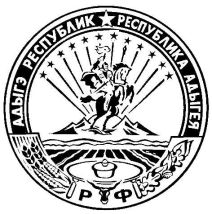 Тел./факс 2-96-06Российская ФедерацияРеспублика Адыгея Администрация муниципального образования «Победенское сельское поселение»385773, п. Совхозный,ул. Советская, 45